事業名　令和３年福島県沖地震により被災した「なごみの里福田」の復旧〇被害を受けた施設内部の補修状況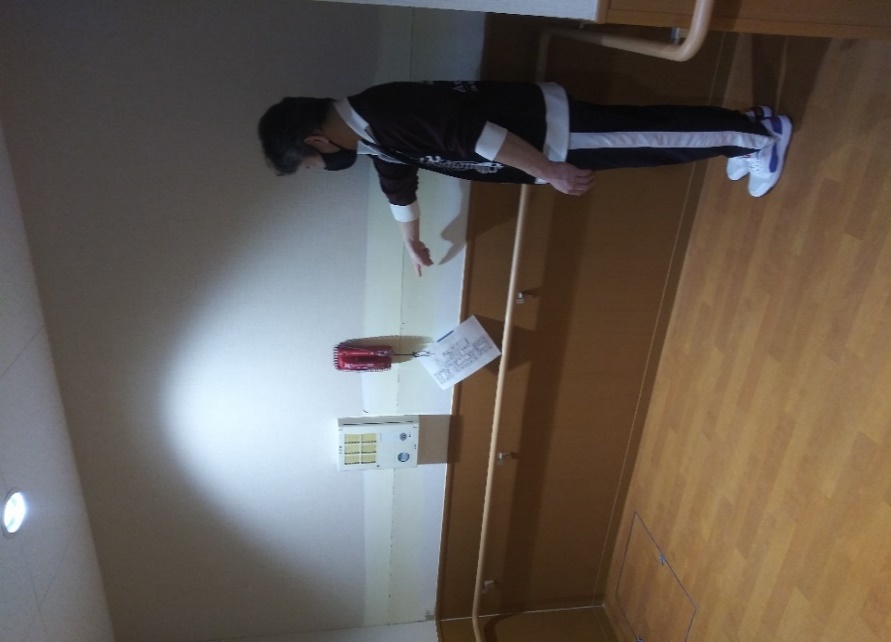 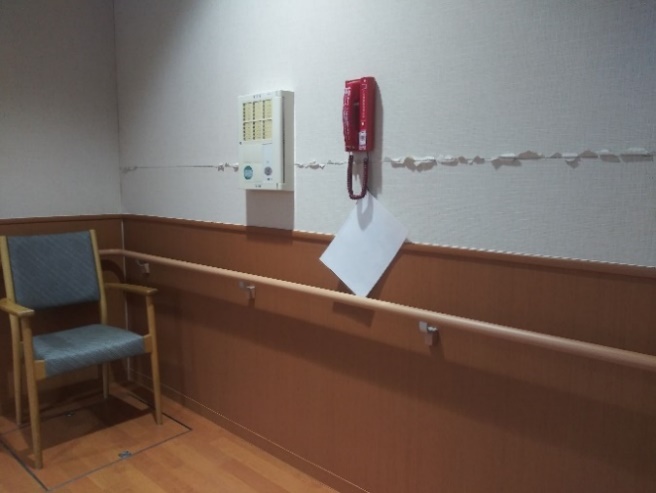 　地震により破断したユニット内廊下の壁面　　　　　　　　　　　壁面クロス破断部分をカットし補修完了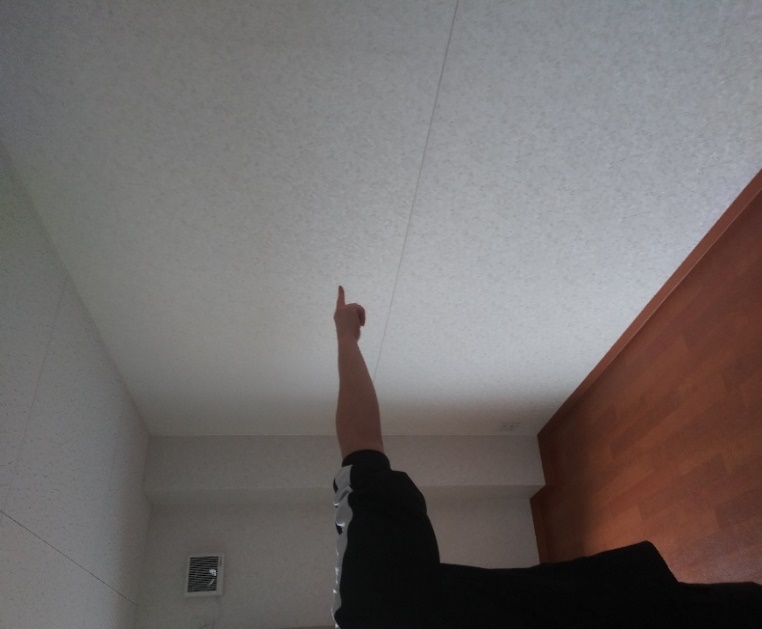 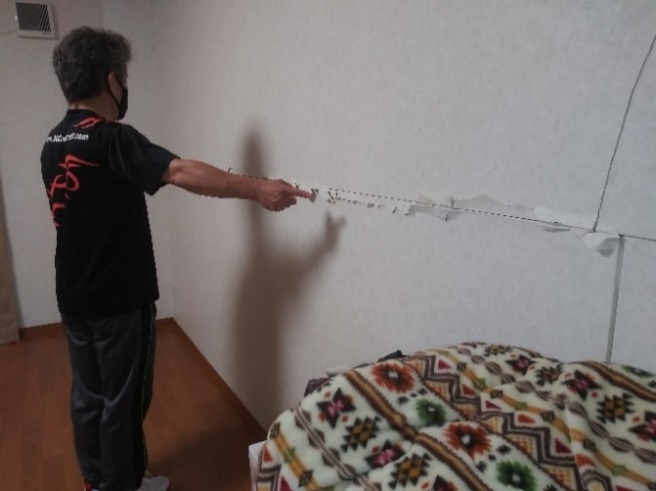 居室内壁面クロスの破断　　　　　　　　　　　　　　　　　　　　　　居室内壁面クロスの全面貼替完了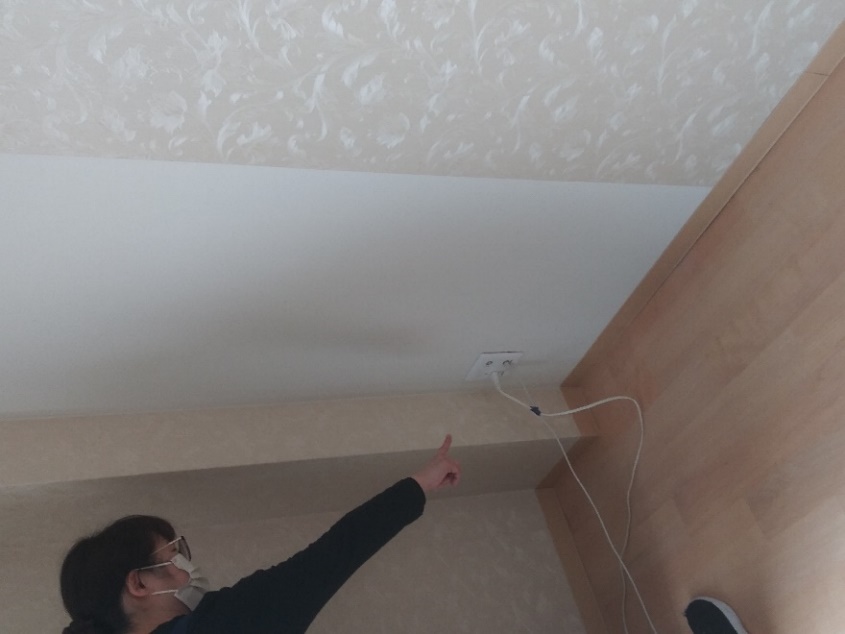 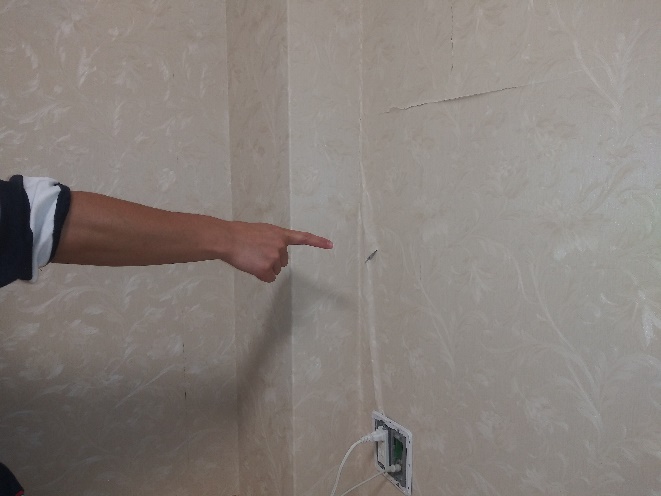 居室内壁面クロスの破断　　　　　　　　　　　　　　　　　　　　　　壁面クロス破断部分をカットし補修完了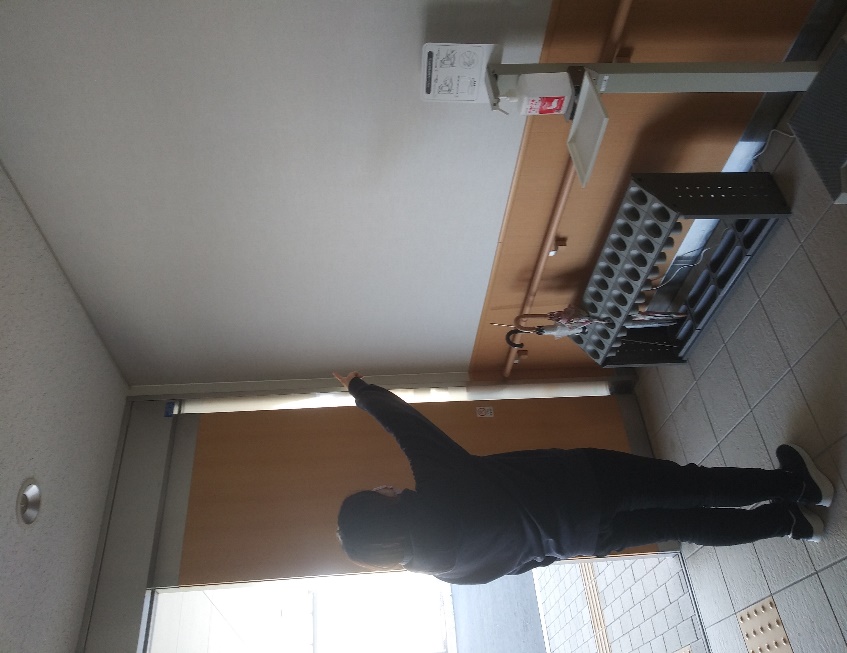 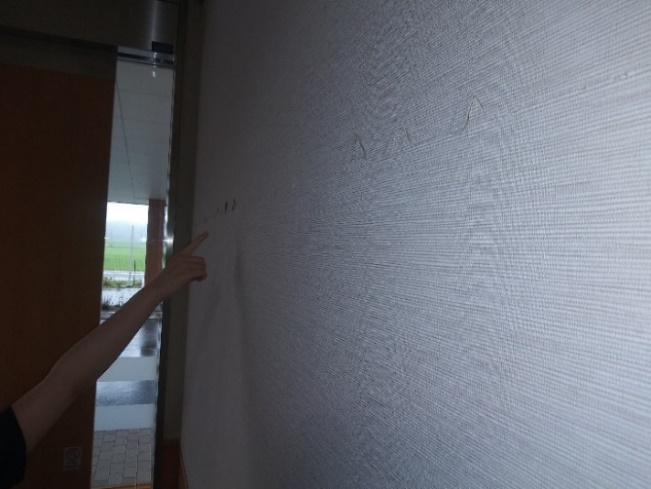 正面玄関風除室壁面クロスの破断正面玄関風除室の破断クロス全面貼替完了〇屋上の被害復旧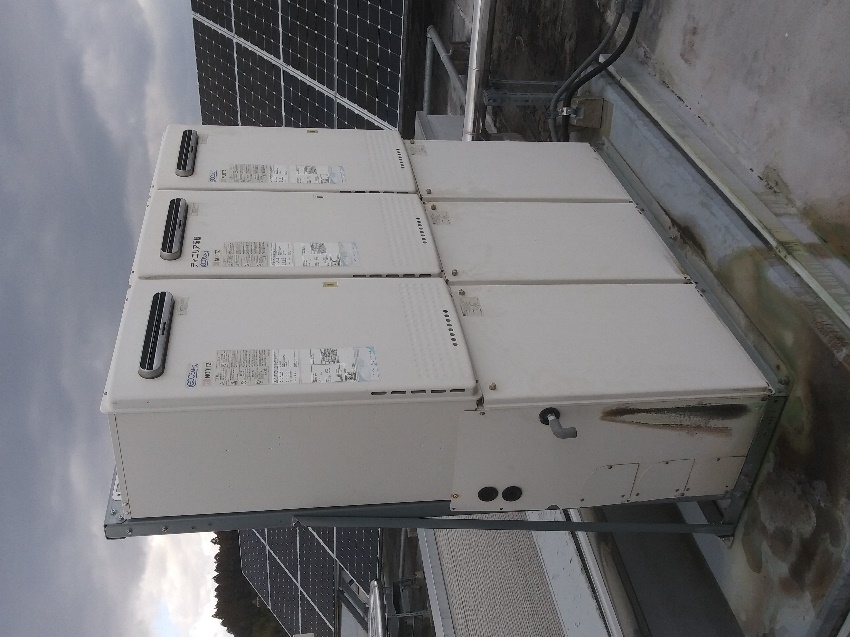 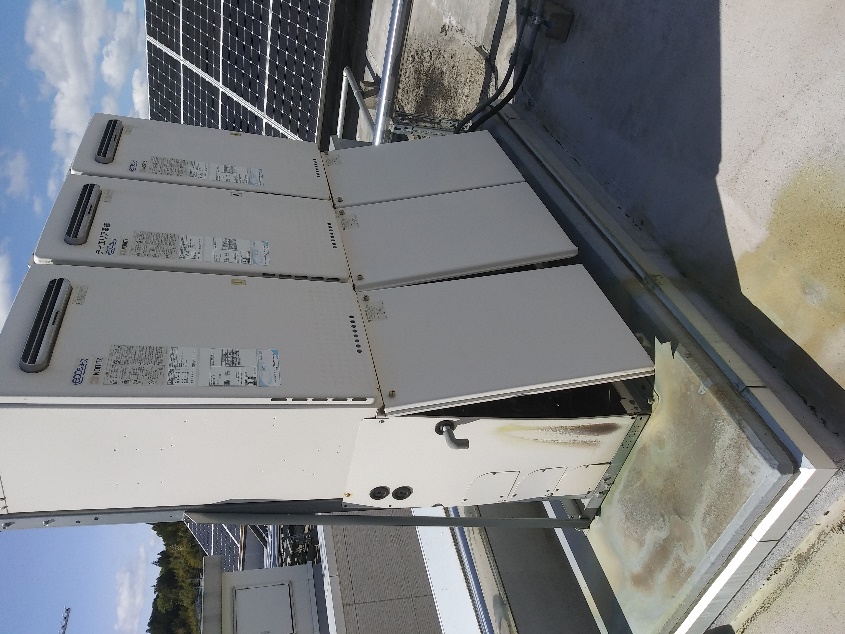 屋上ガス給湯器の破損　　　　　　　　　　　　　　　　　　　　　　　　屋上ガス給湯器の復旧完了〇屋外付帯設備の復旧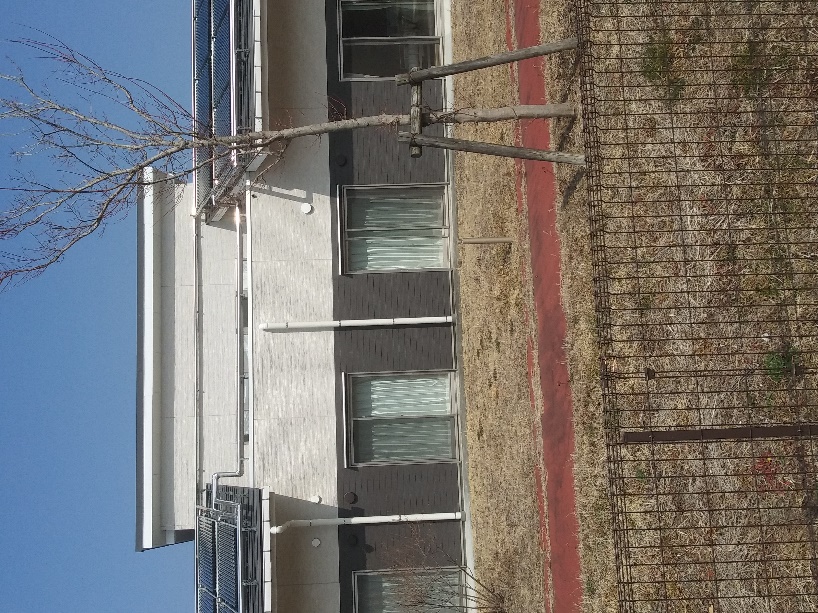 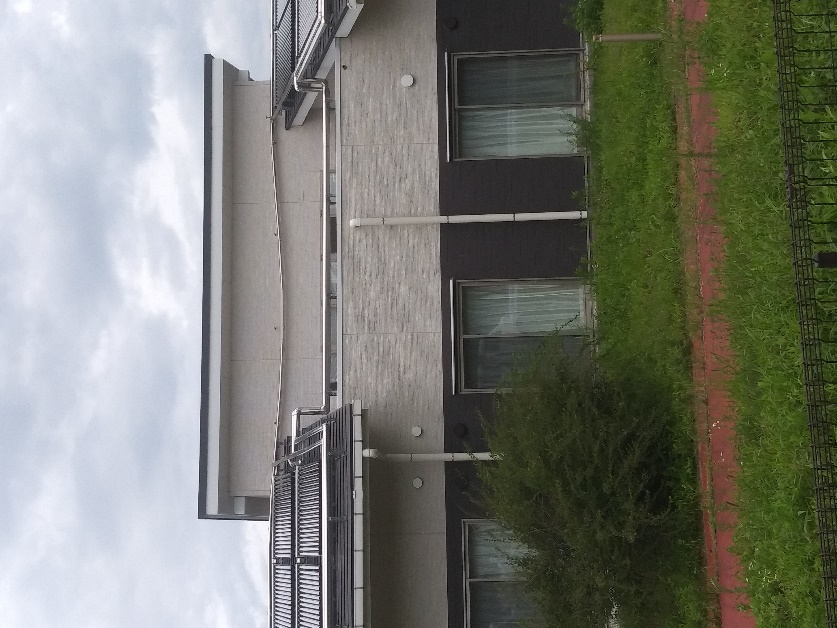 屋外給湯管の歪み　　　　　　　　　　　　　　　　　　　　　　　　　　　屋外給湯管の補正完了〇外構復旧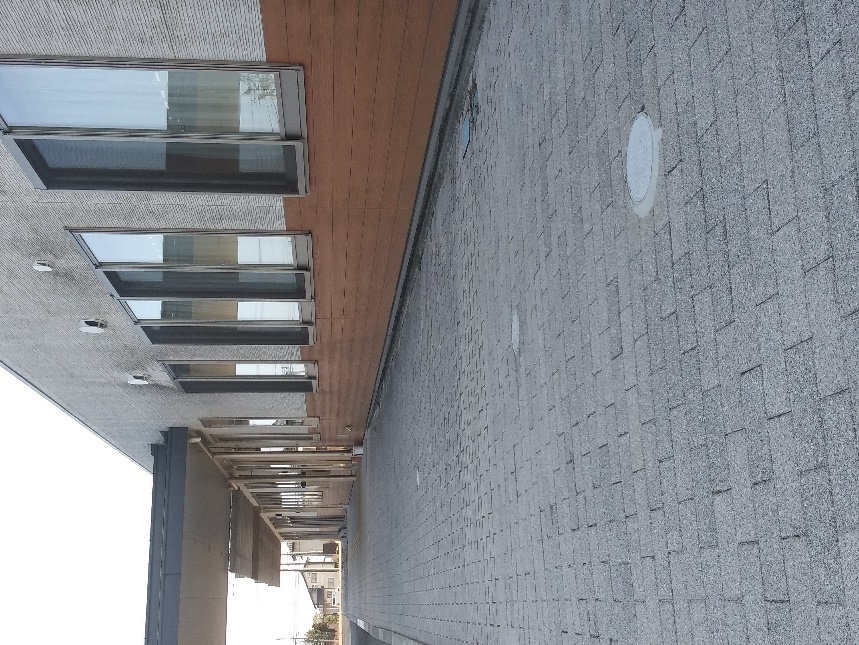 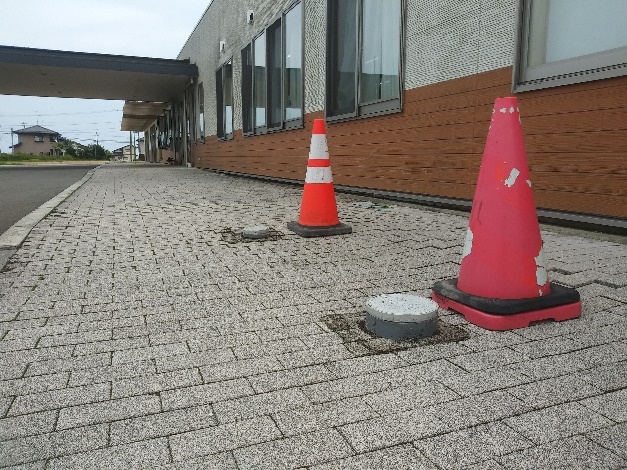 正面玄関脇のインターロッキング沈下正面玄関脇のインターロッキング補正完了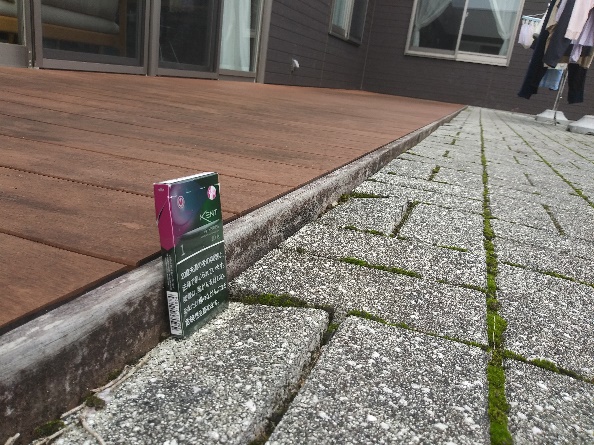 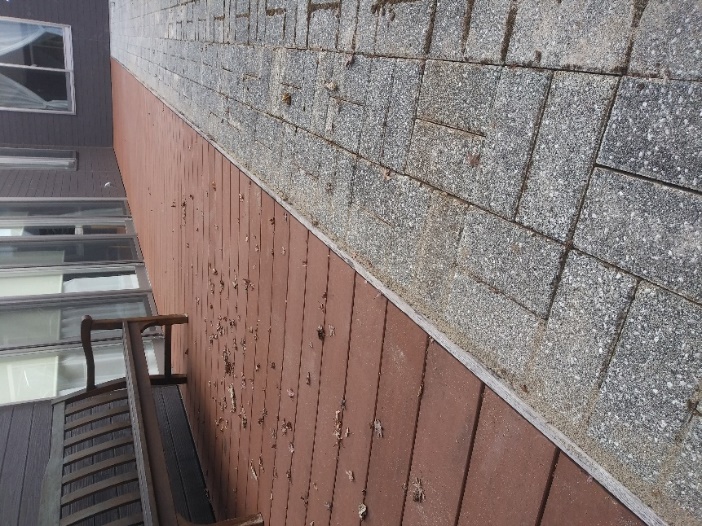 中庭テラスのインターロッキング沈下中庭テラスのインターロッキング沈下補正完了〇漏水補修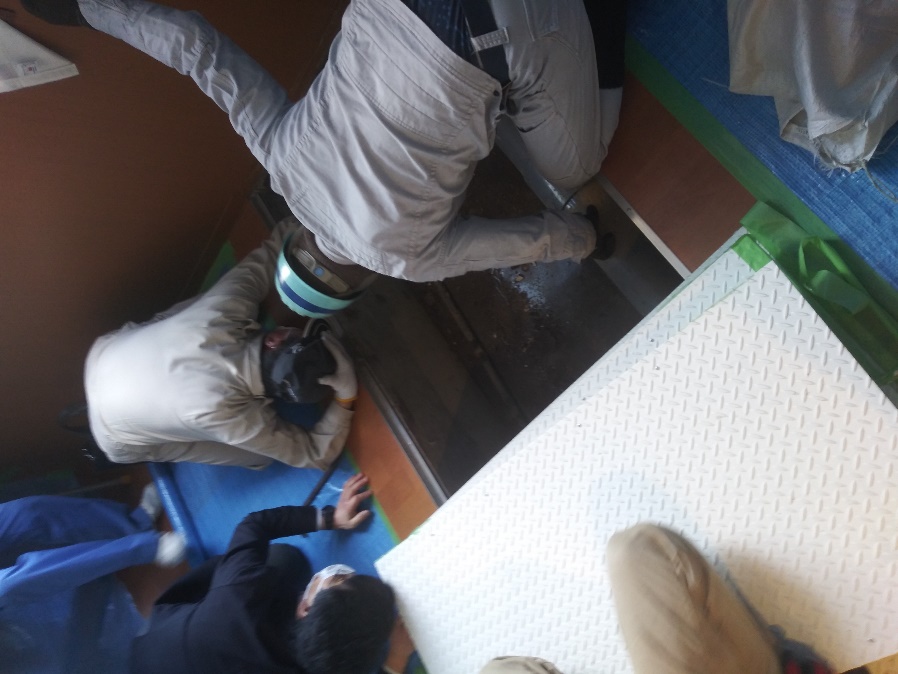 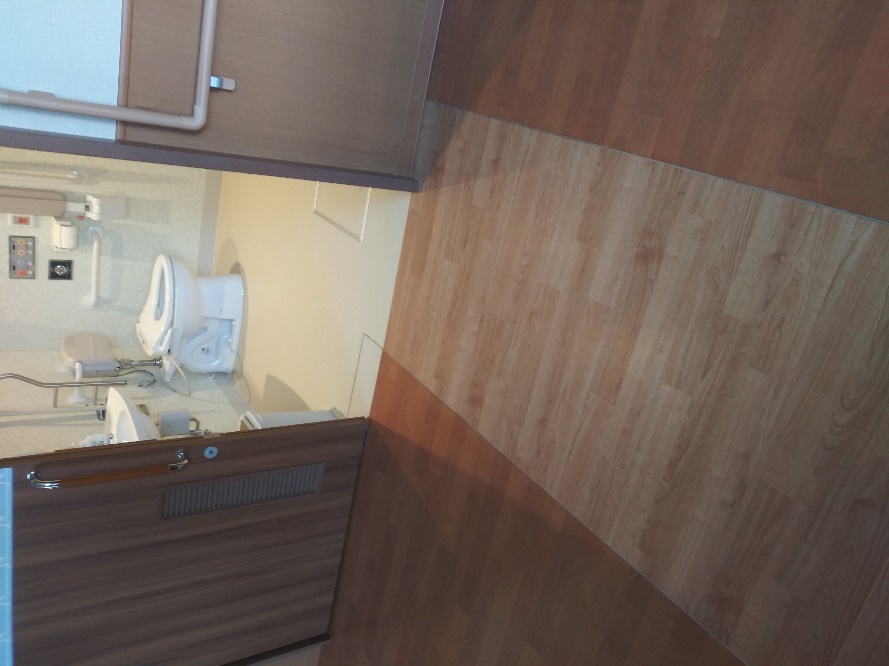 床下ピット漏水チェック床下ピット漏水補正復旧完了